     В канун нового 2020 года состоялось первое  заседание Президиума горкома Профсоюза в новом составе. Председатель городской организации Козлова Т.К. ознакомила членов Президиума со стратегией развития Профсоюза, основными направлениями деятельности и обязанностями членов Президиума.     Председателем  Президиума избрана Козлова Т.К., заместителем председателя Белая В.Ю.  Отвечать за организационно-массовую работу будут Широкая М.И., заведующий ДОУ № 67, и Давыдова Т.М., председатель профкома гимназии № 2, Хвалько И.С. , председатель профкома школы № 9. Уполномоченными от Профсоюза по охране труда утверждены Замышляев В.Н., председатель профкома Малой Академии  наук,  и Осокин А.А., директор Дворца детского и юношеского творчества.  Направление культурно-массовой работы поручено вести Ткачёвой Р.М., председателю гимназии № 7, Морозовой Т.М., заведующей ДОУ № 24, Семёновой О.Е., председателю профкома Института развития образования. Осуществлять контроль за соблюдением прав членов Профсоюза согласно коллективным договорам будут Запорожец С.А., председатель первичной профсоюзной организации Севастопольского государственного университета, и Елисеева Е.Б., председатель профкома гимназии № 1. Работу с ветеранами поручено курировать Трухачёвой А.В., председателю профкома школы № 25, Ивантеевой Г.В., председателю профкома ДОУ 92.        В своём выступлении председатель Козлова Т.К. сообщила о повышении с 1 января 2020 года  размера  базового оклада  для педагогов до 14 650 руб.  в месяц. Данное решение правительства г.Севастополя обусловлено долговременной работе  Профсоюза образования с направлением писем и обращений в адрес Правительства , Федерального собрания, Государственной Думы, переговоров в рамках Севастопольской трёхсторонней комиссии по регулированию социально-трудовых отношений.  На заседании Президиума постановили  ознакомить членов Профсоюза и разместить на сайтах образовательных учреждений информацию о том, что благодаря принципиальной позиции Профсоюза образования  Правительством Севастополя принято решение  внести изменения в Постановление Правительства Севастополя от 29.12.2016 № 1304-ПП «Об установлении базовых окладов работникам государственных учреждений в сфере образования города Севастополя», в которых будет предусмотрено увеличение базовых окладов педагогических работников с 01.01.2020 года.  Члены Президиума утвердили акты, график отпусков  и смету расходов на 2020 год. Весёлым сюрпризом стало поздравление  Деда Мороза с наступающим 2020 Новым годом.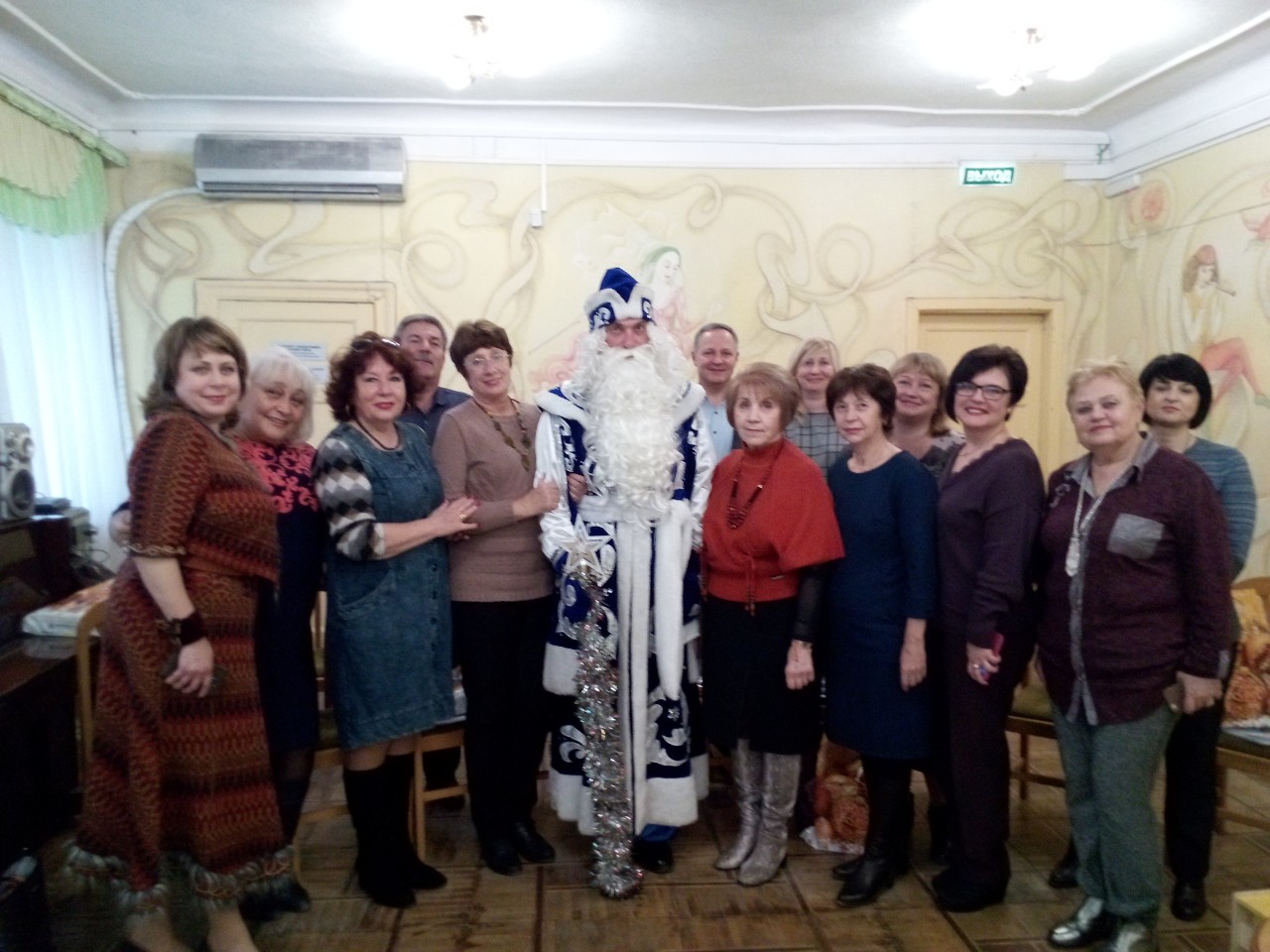 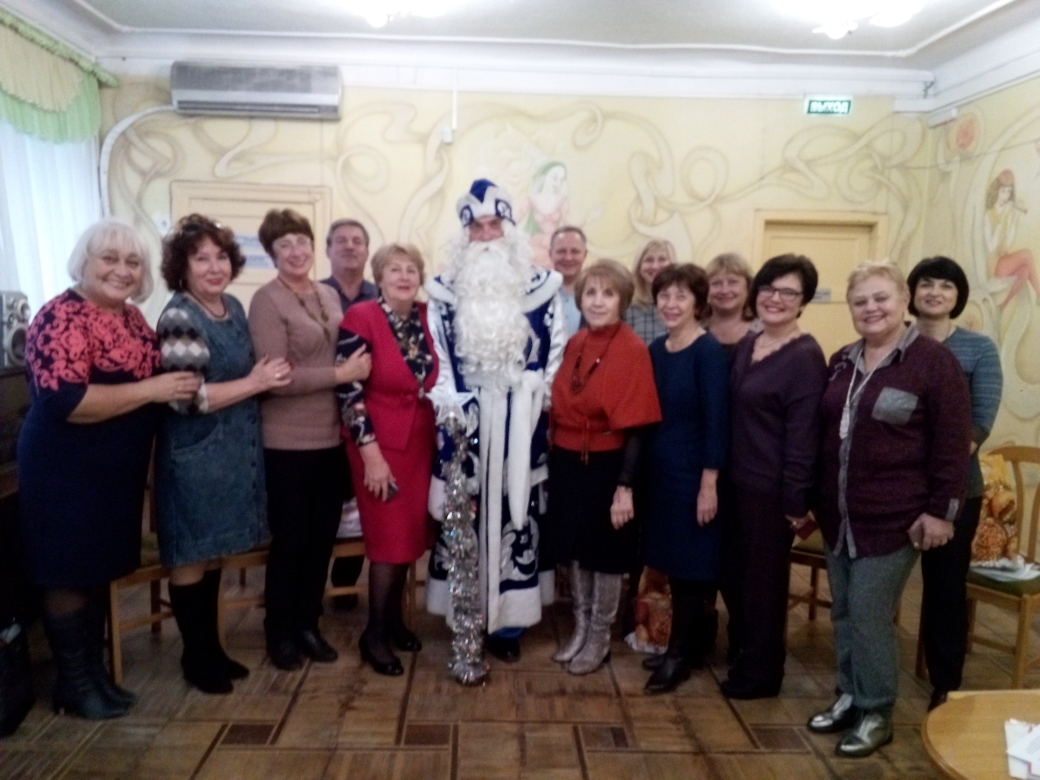 